Neuer VW Multivan ab Werk mit Reifen von ContinentalErstausrüstungsfreigabe für Ganzjahresreifen AllSeasonContact in 16 und 17 ZollHervorragende Performance auf schneebedeckten sowie trockenen Straßen dank neuer Reifenmischung und spezieller KonstruktionsauslegungFokus auf Rollwiderstandsoptimierung für hohe Energieeffizienz (EU-Reifenlabel A)Hannover, 15. September 2022. Volkswagen Nutzfahrzeuge setzt auf Reifen von Continental und stattet den neuen Multivan ab Werk mit Ganzjahresreifen vom Typ AllSeasonContact in den Größen 16 und 17 Zoll aus.Der Premium-Ganzjahresreifen ist den Wetterbedingungen an 365 Tagen im Jahr gewachsen. Dank einer speziellen Reifenmischung mit hohem Silika-Anteil sowie besonderer Performance-Harze zeichnet sich der AllSeasonContact durch ein erstklassiges Traktions- und Bremsverhalten aus. Die Bremskräfte werden über den Reifen besonders gut auf die Straße übertragen. Das Ergebnis: Kürzere Bremswege, besonders auch in der kalten Jahreszeit auf verschneiten Straßen. Zugleich verfügt der AllSeasonContact über eine hervorragende Bremsleistung im Sommer auf trockener und nasser Straße. Ermöglicht wird das durch die besondere Geometrie der Schulterrille, die zu einer besseren Wasserableitung führt. Das Schulterrillen-Design sorgt zudem für zusätzliche Stabilität bei Kurvenfahrten sowie für eine außergewöhnliche laterale Aquaplaning-Performance. Der AllSeasonContact zeichnet sich durch eine besonders hohe Energieeffizienz aus, die mit dem EU-Reifenlabelwert A bewertet wurde. Das macht den AllSeasonContact zu einem Spitzenreiter in seinem Segment. Diese besondere Rollwiderstandsoptimierung konnte durch ein optimales Gleichgewicht zwischen Mischungsverteilung, Geometrie und Seitenwandstärke erreicht werden. Ein geringer Rollwiderstand begünstigt einen geringeren Kraftstoffverbrauch und damit die Reduzierung von CO2-Emissionen.Verschiedene Fachmagazine haben den Continental AllSeasonContact für seine Vielseitigkeit ausgezeichnet. So gewann der Allroundspezialist zuletzt den Ganzjahrestest der Zeitschrift Gute Fahrt (Ausgabe 9/22) und bestätigte damit die Testerfolge in den Tests der Auto Zeitung (19/21) und AutoBild (40/21).Folgende Produkte und Größen sind für den neuen VW Multivan werkseitig in zahlreichen Märkten freigegeben:
AllSeasonContact, 215/65 R16 102H XL AllSeasonContact, 235/55 R17 103H XL
Continental entwickelt wegweisende Technologien und Dienste für die nachhaltige und vernetzte Mobilität der Menschen und ihrer Güter. Das 1871 gegründete Technologieunternehmen bietet sichere, effiziente, intelligente und erschwingliche Lösungen für Fahrzeuge, Maschinen, Verkehr und Transport. Continental erzielte 2021 einen Umsatz von 33,8 Milliarden Euro und beschäftigt aktuell mehr als 190.000 Mitarbeiterinnen und Mitarbeiter in 58 Ländern und Märkten. Am 8. Oktober 2021 hat das Unternehmen sein 150-jähriges Jubiläum gefeiert.Der Unternehmensbereich Tires verfügt über 24 Produktions- und Entwicklungsstandorte weltweit. Continental ist einer der führenden Reifenhersteller und erzielte im Geschäftsjahr 2021 in diesem Unternehmensbereich mit mehr als 57.000 Mitarbeiterinnen und Mitarbeitern einen Umsatz in Höhe von 11,8 Milliarden Euro. Continental ist einer der Technologieführer im Bereich der Reifenproduktion und bietet eine breite Produktpalette für Personenkraftwagen, Nutz- und Spezialfahrzeuge sowie Zweiräder an. Durch kontinuierliche Investitionen in Forschung und Entwicklung leistet Continental einen wichtigen Beitrag zu sicherer, wirtschaftlicher und ökologisch effizienter Mobilität. Das Portfolio des Reifenbereichs umfasst dazu Dienstleistungen für den Reifenhandel und für Flottenanwendungen sowie digitale Managementsysteme für Reifen.Kontakt für Journalisten Henry SchniewindLeiter Externe Kommunikation Continental Tires Telefon: +49 511 938-21810E-Mail: henry.schniewind@conti.dePresseportal: 	www.continental-presse.de Mediathek:	www.continental.de/mediathekBild und Bildunterschrift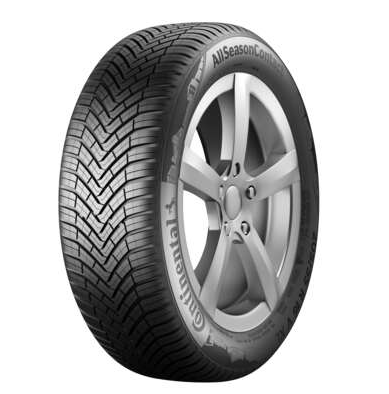 Continental_PP_AllSeasonContactVolkswagen stattet den neuen Multivan mit Ganzjahresreifen vom Typ AllSeasonContact in den Größen 16 und 17 Zoll ab Werk aus.